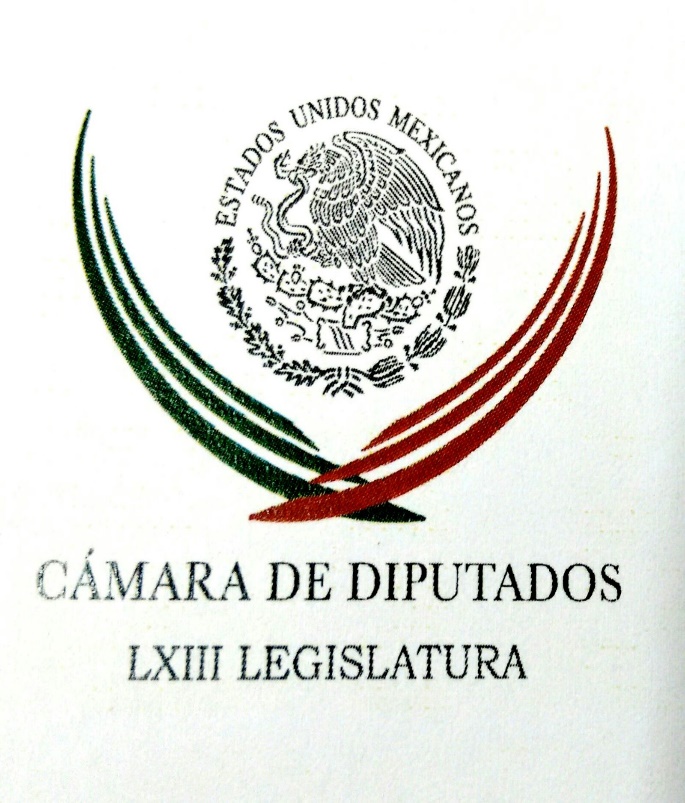 Carpeta InformativaPrimer CorteResumen: Joaquín López-Dóriga. Enrique Peña no ha tomado decisión sobre candidato del PRISRE publica decreto sobre transporte aéreo con UruguaySedesol delinea uso de recursos en municipios afectados por sismo Margarita Zavala renunciará al PANAlejandro Martí no se registrará como candidato independiente05 de octubre de 2017INFORMACIÓN GENERALTEMA(S): Información General FECHA: 05/10/17HORA: 06:28NOTICIERO: En los Tiempos de la RadioEMISIÓN: Primer CorteESTACIÓN: 103.3 FMGRUPO: Radio Fórmula0Joaquín López-Dóriga. Enrique Peña no ha tomado decisión sobre candidato del PRIJoaquín López-Dóriga, colaborador: Le he contado que de acuerdo a la fuente más cercana, Enrique Peña Nieto, como jefe del PRI, no ha tomado una decisión sobre el candidato presidencial de su partido, para lo que ausculta, pero al final será una decisión, debo decirlo, unipersonalísima y que tendrá clara en el momento que se anuncie. También he señalado que en la 12° Asamblea de su partido, tras eliminar sin ningún obstáculo el requisito de 10 años de militancia, los priistas de verdad allí lo interpretaron como el destape de José Antonio Meade, por la dedicatoria y no sólo los militantes, también en la oposición y en un amplio sector de la sociedad al igual que entre los otros presidenciables. Pero Peña Nieto no destapó a nadie, cedió cartas, mejoró su mano eliminando obstáculo para el encarte, porque los precandidatos hoy son y siguen siendo, además de Meade, Miguel Ángel Osorio Chong, Aurelio Nuño y José Narro. ys/m.TEMA(S): Información General FECHA: 05/10/17HORA: 00:00NOTICIERO: MVS NoticiasEMISIÓN: Primer CorteESTACIÓN: OnlineGRUPO: MVS0SRE publica decreto sobre transporte aéreo con UruguayLa Secretaría de Relaciones Exteriores (SRE) publicó el Decreto Promulgatorio del Convenio sobre Transporte Aéreo entre el Gobierno de los Estados Unidos Mexicanos y el Gobierno de la República Oriental del Uruguay, firmado en la ciudad de Montevideo, Uruguay, el 14 de agosto de 2009.En la edición matutina del Diario Oficial de la Federación (DOF), la cancillería explicó que el 14 de agosto de 2009, en la ciudad de Montevideo, Uruguay, el Plenipotenciario de los Estados Unidos Mexicanos, debidamente autorizado para tal efecto, firmó ad referéndum el Convenio sobre Transporte Aéreo entre el Gobierno de los Estados Unidos Mexicanos y el Gobierno de la República Oriental del Uruguay, cuyo texto consta en la copia certificada adjunta.El Convenio mencionado fue aprobado por la Cámara de Senadores del Honorable Congreso de la Unión, el 14 de diciembre de 2011, según decreto publicado en el Diario Oficial de la Federación del 23 de enero de 2012.Indicó que las notificaciones a que se refiere el artículo XXI del Convenio, fueron recibidas en la ciudad de Montevideo, República Oriental del Uruguay, el 26 de enero de 2012 y el 5 de septiembre de 2017.Por lo tanto, para su debida observancia, en cumplimiento de lo dispuesto en la fracción I del artículo 89 de la Constitución Política de los Estados Unidos Mexicanos, el presidente Enrique Peña Nieto rubricó el presente Decreto, en la Ciudad de México, el 4 de octubre de 2017.El presente Decreto entrará en vigor el 5 de octubre de 2017. ys/m.TEMA(S): Información GeneralFECHA: 05/10/2017HORA: 08:06 AMNOTICIERO: 20 Minutos OnlineEMISIÓN: Primer CorteESTACION: OnlineGRUPO: 20 MinutosSedesol delinea uso de recursos en municipios afectados por sismo La Secretaría de Desarrollo Social (Sedesol) dio a conocer el procedimiento al que deberán sujetarse los gobiernos locales para iniciar la reconstrucción y rehabilitación de infraestructura social básica, dañada por los sismos del 7 y 19 de septiembre pasados. El procedimiento es exclusivo para los gobiernos locales que cuenten con la Declaratoria de Desastre Natural, emitida y publicada por la Secretaría de Gobernación en el Diario Oficial de la Federación, o bien, con el Dictamen de Protección Civil a nivel estatal. El oficio circular SSPEDR.600/126/2017, firmado por el subsecretario de Planeación, Evaluación y Desarrollo Regional, Javier García Bejos, señala que esta medida dará certidumbre y claridad a los gobiernos para disponer de los mil millones de pesos del Fondo de Aportaciones para la Infraestructura Social (FAIS) del 1 de septiembre y hasta el 3 de diciembre. En un comunicado, Sedesol especificó que la infraestructura social básica dañada y sujeta de atención, será aquella que jerárquicamente forme parte de los levantamientos censales realizados por el gobierno federal y las autoridades municipales. Ello, a fin de utilizar con eficiencia los recursos del FAIS y de los Fondos para la Infraestructura Social Municipal y de las Demarcaciones Territoriales del Distrito Federal (FISMDF) y para la Infraestructura Social de las Entidades (FISE). Con el propósito de potenciar estos recursos, los gobiernos beneficiarios locales podrán completar la inversión por la vía de los subsidios federales, recursos propios, de fuentes privadas, recursos externos y federales. Destacó que los municipios deberán estar involucrados directamente en la ejecución de las obras, a efecto de que se garantice la aplicación y comprobación de los recursos. El oficio plantea que los gobiernos locales deberán dar prioridad al mejoramiento de las viviendas que presentaron daños parciales o totales e infraestructura social básica, como la red de drenaje, agua potable y electrificaciones, entre otras. Para el caso de la atención de la infraestructura carretera, se podrá disponer de hasta 30 por ciento de los recursos del fondo conforme lo establecen los lineamientos vigentes. bmj/mTEMA(S): Información GeneralFECHA: 05/10/2017HORA: 08:44NOTICIERO: FórmulaEMISIÓN: Primer CorteESTACION: OnlineGRUPO: Fórmula0Margarita Zavala renunciará al PANMargarita Zavala y su equipo de trabajo han decidido renunciar al Partido Acción Nacional (PAN) con la finalidad de participar en la elección presidencial del 2018 como candidata independiente. De acuerdo con información confirmada al equipo de Ciro Gómez Leyva, la esposa del expresidente Felipe Calderón presentará su renuncia en las próximas horas. Duración 0’00’’, nbsg/m. TEMA(S): Información GeneralFECHA: 05/10/2017HORA: 08:17NOTICIERO: FórmulaEMISIÓN: Primer CorteESTACION: OnlineGRUPO: Fórmula0Sin pies ni cabeza acusación contra Anaya: Damián ZepedaDamián Zepeda, secretario general del PAN, señaló que la denuncia de Miguel Ángel Toscano ante el INE contra Ricardo Anaya por modificar los estatutos del Partido Acción Nacional (PAN), aseguró que tal señalamiento no tiene pies ni cabeza.En entrevista telefónica con Óscar Mario Beteta, Zepeda aseguró que "es un completo absurdo, no tiene ni pies ni cabeza lo que está diciendo el hoy denunciante (Miguel Ángel Toscano). Agregó que el día de la asamblea "ni siquiera fue delegado numerario. Ni siquiera estuvo en el lugar."Es un absurdo total, total lo que está comentando", sostuvo Damián Zepeda al tiempo de subrayar que, en aquella asamblea "se hicieron cambios para el tiempo en el cual un funcionario del partido, de cualquier nivel, tiene que retirarse para participar en un proceso electoral". Además, continúo el panista, "se hicieron de manera transparente. Es, quizá, el tema que fue más público".El secretario general panista señaló que Toscano está afiliado al PAN, pero no ostenta ningún cargo al interior del blanquiazul.. Duración 0’00’’, nbsg/m. TEMA(S): Trabajo LegislativoFECHA: 04/10/2017HORA: 05:58NOTICIERO: Excélsior OnlineEMISIÓN: Primer CorteESTACION: OnlineGRUPO: ExcélsiorAlejandro Martí no se registrará como candidato independienteEl activista y empresario, Alejandro Martí, rechazó que vaya a registrarse como candidato independiente rumbo a la presidencia en la contienda electoral de 2018."No me voy a registrar como candidato independiente a la Presidencia de la República", señaló Martí.Entrevistado por Ciro Gómez Leyva en Radio Fórmula, el empresario también aclaró que no buscará otra opción política, pues "la competencia contra los partidos políticos es muy dispareja".Martí, quien hace 10 años irrumpió en la escena política tras el secuestro y crimen de su hijo Fernando, explicó que "tampoco me interesa otra propuesta política. Yo estaré en lo mío, en la sociedad civil".El empresario es el presidente de la organización México SOS. ar/m TEMA(S): Información GeneralFECHA: 05/10/2017HORA: 07:31NOTICIERO: FórmulaEMISIÓN: Primer CorteESTACION: OnlineGRUPO: Fórmula0Pide Borge comida del exterior para levantar huelga, aún existe recurso contra extradición: abogadoArturo González, abogado de Roberto Borge en Panamá, informó que el ex gobernador de Quintana Roo está a la espera que los Magistrados de aquel país autoricen la entrada de comida del exterior del penal donde está interno para dejar la huelga de hambre.En entrevista telefónica con Ciro Gómez Leyva, el defensor de Borge explicó que su cliente pide una dieta especial "acorde a su condición de salud", pues por la cirugía que le realizaron hace unos meses "a nivel estómago".Arturo González aseguró que si autorizan la comida especial para su defendido, él dejaría la huelga de hambre, misma que ha mantenido durante dos semanas.Al tocar el tema de la extradición, el abogado González señaló que, aunque los Magistrados encargados de esta decisión fallen en contra de Borge, aún cuentan con herramientas para impedir este proceso. Duración 0’00’’, nbsg/m. 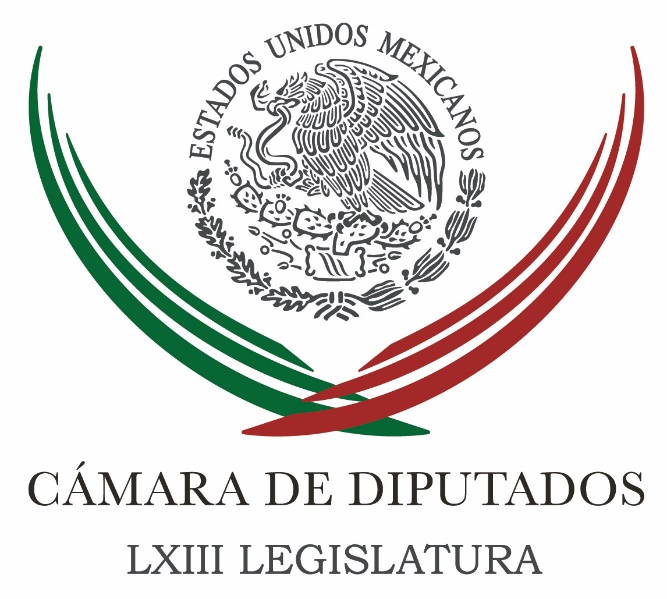 Carpeta InformativaSegundo CorteResumen:Se debe ajustar Paquete Económico 2018 ante sismos y huracanes: MeadeJesús Zambrano: Las actividades y retos para el Frente Ciudadano por MéxicoIvonne Ortega: Aspiración a candidatura presidencialLlama Senado a ofertar materiales para la reconstrucción a precios preferenciales a familias damnificadas por sismosDe comprobarse contra Anaya, estaríamos hablando de algo grave de tipo penal: LozanoEventual salida de Zavala del PAN descuadra al frente: BarbosaOsorio Chong supervisa en Oaxaca atención a damnificados por sismosMargarita Zavala fue excluida injustamente del PAN: AMLOJueves 05 de octubre 2017TEMA(S): Trabajo LegislativoFECHA: 05/10/17HORA: 00:00NOTICIERO: Noticias MVS OnlineEMISIÓN: Segundo CorteESTACIÓN: OnlineGRUPO: MVS ComunicacionesSe debe ajustar Paquete Económico 2018 ante sismos y huracanes: MeadeAnte los sismos y huracanes registrados en el país en septiembre pasado, será necesario ajustar la propuesta de Paquete Económico 2018 para darle pertinencia y vigencia, dijo el secretario de Hacienda y Crédito Público, José Antonio Meade Kuribreña.Señaló que dichos embates de la naturaleza han causado graves daños, fracturado familias y destruido patrimonios, y por ello la Secretaría de Hacienda acompañará el proceso de análisis del paquete económico, para darle pertinencia y vigencia en 2018, “más allá de números y proyecciones hay rostros y vidas que esperan alivio”.Precisó que esta no será la primera vez que el análisis del Paquete Económico exija ajustes para complementar los mecanismos de administración de riegos con recursos presupuestales, pues ya se ha hecho ante otros desastres naturales y “hoy lo vemos necesario frente a las contingencias del mes de septiembre”.El encargado de las finanzas públicas del país afirmó que la propuesta de Paquete Económico 2018 es responsable, el cual está diseñado para dar certeza y estabilidad a los mexicanos, y le permitirá a la actual administración entregar finanzas públicas sanas, sostenibles, estables y transparentes. ys/m.TEMA(S): Trabajo LegislativoFECHA: 05/10/2017HORA: 07:34 AMNOTICIERO: Noticias MVSEMISIÓN: Segundo CorteESTACION: 102.5 FMGRUPO: MVS ComunicacionesJesús Zambrano: Las actividades y retos para el Frente Ciudadano por MéxicoLuis Cárdenas (LC), conductor: En los últimos días se ha desatado una controversia en torno a la creación del Frente Ciudadano por México, integrado por el PAN, por el PRD y por Movimiento Ciudadano. La controversia tiene que ver, obviamente, con miras hacia el 2018, pues hay dentro del Partido Acción Nacional una cantidad importante de voces disidentes que dicen: "Tenemos que replantear esto, tenemos que democratizarlo mucho más, tenemos que ponernos de acuerdo en cómo vamos a elegir al candidato", pues se aprecia una gran fortaleza de líder del PAN, Ricardo Anaya, para terminar siendo el candidato de este frente, que aglutina a varios partidos políticos. El otro tema se da en la Cámara de Diputados porque el frente -al parecer- 'va con todo': estarán buscando alianzas electorales en los Estados de la República pero, también, para lograr puestos -bancadas, curules- en la Cámara Baja y en la Cámara Alta para 2018. Le quiero agradecer a Jesús Zambrano, vicecoordinador del PRD en la Cámara de Diputados, que me tome esta llamada para platicar del frente y de varios temas. Jesús, buenos días. Jesús Zambrano (JZ), vicecoordinador del PRD en la Cámara de Diputados: Muy buenos días, Luis; a tus órdenes, como siempre. LC: Muchas gracias, Jesús. ¿Cómo van las cosas del Frente Ciudadano en San Lázaro? Ayer platicaba con el presidente del Panal, Luis Castro, porque empieza la posibilidad de conformar un frente todavía más amplio en la Cámara Baja. JZ: El Frente Ciudadano ha ido demostrando su capacidad, su fortaleza: evitamos que se diera el pase automático del procurador a la Fiscalía General -el llamado #FiscalCarnal- y, luego, hemos coincidido en una agenda legislativa fundamental, que tendrá que hacerse presente el día de hoy, cuando el secretario de Hacienda, José Antonio Meade, comparezca ante la Cámara de Diputados y empiece la discusión clara y abierta sobre el Paquete Económico y, particularmente, sobre lo que tiene que ver con el Presupuesto para el 2018, donde tenemos que poner énfasis en dos cosas fundamentales, que son los fondos para la reconstrucción del país en las zonas afectadas por los sismos de septiembre. Que hay de dónde, por supuesto, y dijo el Presidente Peña que estará alrededor de unos 38 mil millones de pesos, muy similar -por cierto- a lo que adjudican se robó o desvió del erario público el exgobernador de Veracruz, Javier Duarte, y es muy similar a lo que hemos podido -año con año- mover de la propuesta del Presupuesto de Egresos en la Cámara de Diputados pero, todavía hay muchos otros rubros -desde nuestro punto de vista- desde donde se puede 'jalar', recortar. Es necesario que no se descuiden los rubros sociales de educación, salud, construcción de vivienda popular; que no se descuide el campo -que se sigue abandonando- y se le meta un nuevo recorte y, más ahora, con lo que estamos viendo de las dificultades con el TLC y la repatriación de millones de personas a sus zonas de origen, que han sido expulsados por la necesidad económica a Estados Unidos. Y, luego, la inversión en la parte propiamente productiva del país, la cual hcaído preocupantemente, siendo de las cosas con proyección a futuro para reorientar. Estamos en eso -es un reto- y queremos hacerlo de una manera muy constructiva, por lo que hemos dicho que sí a todo lo que tiene que ver con el financiamiento público de los partidos para que se destine desde ya el recurso de los partidos como parte del fondo para la reconstrucción, el cual debe ser vigilado y auditado por la sociedad civil -y, ojalá que el gobierno esté dispuesto a eso y se maneje con flexibilidad-, pues es de los aspectos fundamentales en los que nosotros queremos incidir. No lo hagamos el centro de la discusión, como se ha venido planteando por el PRI -y, por eso, todo 'el fandango', 'el aquelarre' que vimos antier en la Cámara de Diputados, donde el coordinador priista César Camacho tenía pancartas e insultaba personalmente. LC: ¿Camacho?, ¿personalmente? JZ: El, personalmente... ahí están las fotos. LC: ¿César Camacho insultando personalmente? JZ: Con pancartas. LC: O sea, escuchamos audios de varios legisladores priistas y morenistas que 'sí se daban con todo'... pero, ¿Camacho personalmente insultando? JZ: Camacho, personalmente portando pancartas... LC: ¡Ah! JZ: ...En las que se insultaba personalmente a los dirigentes de los partidos. Querer centrar el debate en este asunto, frente a todas las necesidades del país, me parece que es querer desviar la atención, pues una de las necesidades es que el fondo sea mucho más grande de lo que los partidos mismos puedan y debieran aportar y, al mismo tiempo, dejar muy claro que deben hacerse todas las cosas cada vez con mayor transparencia y vigilancia de la sociedad, alejados plenamente de la corrupción, que es lo que no queremos que se registra porque hay una gran desconfianza social por eso. LC: Ahí el tema, Jesús Zambrano, a reserva de que lo podamos discutir más ampliamente y con más actores políticos en una mesa que podamos organizar pronto. Te aprecio muchísimo la comunicación. JZ: Muy buenos días, Luis. Duración: 08’ 11” bmj/mTEMA(S): Trabajo LegislativoFECHA: 05/10/2017HORA: 09:17 AMNOTICIERO: En los Tiempos de la RadioEMISIÓN: Segundo CorteESTACION: 103.3 FMGRUPO: FórmulaIvonne Ortega: Aspiración a candidatura presidencialOscar Mario Beteta (OMB), conductor: Vamos a platicar y siempre me da gusto saludar a la licenciada Ivonne Ortega, diputada federal con licencia. ¿Oiga, y sigue usted abiertamente haciendo su luchita... o luchota, para ser candidata a la presidencia de la República? Ivonne Ortega (IO), diputada federal con licencia, aspirante a la candidatura Presidencia: Es correcto. Manifesté la aspiración el año pasado, en abril de 2016, he estado recorriendo el país y a partir de que en la Asamblea propuse que hubiera consulta abierta para elegir a los candidatos y que sean los ciudadanos los que elijan a los candidatos. ¿Uno para quien gobierna? Gobierna para quien te elige y si te elige una cúpula, gobiernas para la cúpula, si te elige la ciudadanía, pues gobiernas para la ciudadanía. Por eso me he dado a la tarea de recorrer el país y de estar convenciendo en este caso de mi partido a los consejeros políticos para abrir el proceso de selección de candidatos, todos, particularmente a la Presidencia de la República, a que sean los ciudadanos los que pueden contar con credencial de elector. OMB: Oiga, pero bueno, ¿se tiene que mover un poquito más para que... como dice, aparezca en la película? IO: Pues estoy... he estado ya... estoy en segunda vuelta. De hecho, ahorita en este momento estoy en Querétaro y ayer estuve en Guanajuato. Ya llevo por segunda ocasión en esta etapa recorrido el país. He estado cerca de la gente, conociendo lo que quieres gobernar porque no puedes gobernar en un escritorio con medio condicionado, fotografías y estadísticas. Tienes que estar, ver, sentir y dar lo que la gente... seguramente tú lo has percibido, Oscar Mario, tienen la inconformidad en el sistema político que tiene nuestro país, quiere que se cambien las condiciones; esta propuesta que hizo mi partido el mes pasado, que yo vengo de tener manifestando que tiene que haber una reducción o eliminación del financiamiento público de los partidos políticos y de las campañas electorales, que hayan las condiciones para que puedan desaparecer o disminuirse los plurinominales. La gente está cansada de mantener a los partidos y a los políticos; eso lo he recorrido y lo he escuchado a través de las pláticas que he tenido con la gente, estando físicamente en cada uno de los lugares y conociendo las condiciones en las que están. Eso me da la oportunidad de tener territorio y a lo mejor no tanta exposición en medios de comunicación nacionales, porque he estado básicamente en los estados. Tengo cuatro giras a la semana por estado y dos delegaciones los fines de semana en la Ciudad de México. OMB: A ver, doña Ivonne, pero pues también le hablaba por este documento en donde expresa usted que ve muy positiva la propuesta que hace su partido de eliminar el financiamiento público a los órganos políticos registrados ante el INE y también a los senadores y diputados federales plurinominales, porque considera... sería, un primer paso para cambiar el sistema político mexicano. IO: Es correcto. OMB: Y establecer la obligación de elecciones primarias y una mayor fiscalización de gastos de campaña. A ver, Enrique Ochoa en este espacio dijo "Ya presentamos esto como iniciativa ante la Cámara, pero no sabemos qué reacción... de los otros partidos". ¿Qué sabe usted? IO: Mira, nosotros representamos... cuando vienen temas del incremento de la gasolina o el llamado "gasolinazo", en principios de año, el presidente nos pregunta "¿Qué hubieran hecho ustedes?". Yo sacó un video en el que hago 10 propuestas, tres de ellas se basan en estos temas que plantea el presidente de mi partido; dos, en quitar el financiamiento público a partidos políticos y a campañas electorales. Y en ese momento decían "Es imposible, es inviable, no se puede generar", y lamentablemente en una condición dolorosa y conciencia que atraviesa nuestro país, ahora sí se puede y qué bueno que se elimine el financiamiento a partidos políticos para que ese recurso ahorita sirva para la reconstrucción, pero luego sirva para medicamentos en los hospitales, para que puedan operarse a la gente con menor tiempo de distancia, que ahorita a veces les dan hasta seis meses para poder regresar a una cirugía en una institución pública. Este dinero debe servir para los mexicanos y que los partidos políticos busquen financiamiento privado con total transparencia, con reglas muy claras y rendición de cuentas, en donde puedan saber quién pone, qué y por qué. Eso lo vengo manifestando desde principios de año. Y en el caso en los plurinominales, en la Asamblea Nacional de mi partido nosotros logramos el "antichapulinazo", como han determinado y que ellos defendieron con uñas y dientes ante el órgano electoral, que a final de cuentas la militancia ganó esta propuesta y que ellos nos proponen que ya no hayan diputados y senadores locales y federales... diputados locales y federales, y senadores cuando hayan pluris, que permitirá no sólo un ahorro si no también tener el compromiso del que quiera tener un cargo de elección popular, pueda ver a la cara a los mexicanos, pueda tocarle las manos, sentir la necesidad que tiene y sentir también el compromiso de tener que regresar a la zona donde estén pidiendo la confianza de sus electores. OMB: ¿Oiga, pero va a prosperar esta iniciativa del PRI? IO: Yo espero que sí, me parece que los partidos tienen una gran oportunidad, los demás partidos... esta propuesta que la ha hecho mi partido, pero que los otros partidos deben de tomarle la palabra y aprovechar este momento para empezar a cambiar el sistema político mexicano. Abrir los procedimientos... en este momento no lo contempla la ley, pero abrir los procedimientos. Ayer escuchaba a Rafael Moreno Valle que se lo pedía a Silvano Aureoles, que se lo pedía al Frente Ciudadano que han armado diferentes partidos, que le pedían que sea una consulta abierta. Yo en el PRI estoy pidiendo que sea una consulta abierta, ojalá pudiéramos lograr que se incluyera en la Ley General de Partidos que haya elecciones primarias en México; para esta elección no se puede, ya no alcanza, pero para la siguiente sí, en donde entonces sean los ciudadanos los que elijan a los diferentes cuadros que tengan los partidos. El que gane un proceso interno va a ser mejor cuadro el que va a tener la boleta. OMB: Oiga, entonces desde su perspectiva vamos a entrar a la próxima Legislatura, pero además peligrosísimo porque ya se va a permitir la elección, y senadores y diputados federales van a permanecer o van a poder permanecer en sus cargos con esta reelección 12 años, 12 años, entonces la disminución de 200 diputados federales y 64 senadores sería hasta... a ver, sería 18 y 12, ¿sería hasta 2030? IO: De modificarse ya no aplicaría en este proceso, porque el proceso electoral ya inició, inició el mes pasado, en septiembre, pero de aplicarse empezaría a ser efectivo... de hacerse la reforma terminando este proceso electoral sería en la siguiente elección, que no sólo son las elecciones federales, sino los procesos estatales, que también hay plurinominales locales, que tienen en 2019, está Baja California con la elección de gubernatura y Congreso local, y el 21, que tiene cambio Congreso en el caso de diputaciones federales. OMB: Entonces la disminución de los pluris sería hasta cuándo, perdón que insista, doña Ivonne. IO: Hasta el momento de que sea aprobada, en ese momento lo que dice la Constitución o la ley es que lo que contempla en la ley electoral es que no puedes habiendo empezado un proceso electoral hacer un cambio profundo en la ley, habría que interpretar cuál es el cambio profundo de la ley para saber si sí la puedes hacer o no. Desde mi punto de vista el caso de los plurinominales sí es un cambio profundo en la ley, en consecuencia no pudiera ser en este momento, sino para el siguiente proceso electoral, pero obviamente eso será temas de la cámara. OMB: Oiga, y falta que den a conocer qué significa renunciar al financiamiento público, y que este, pues como funciona en otros países, fuera privado porque pues pocos lo entienden, doña Ivonne. IO: Que puedan renunciar al financiamiento público significa que los... por ejemplo, acaban de aprobar... OMB: No, sí, digo, se quedarían sin ocho mil millones de pesos, pero lo importante es qué esquema se adoptaría si el financiamiento a los partidos se vuelve privado, no se entiende bien todavía. IO: Claro. Tendría que haber un financiamiento como está en Estados Unidos, por ejemplo, donde está muy claro quiénes aportan, dónde aportan, cuál es su nombre, de dónde viene ese recurso, por eso decía con reglas muy claras y con total transparencia, para que el financiamiento privado, si yo quiero apostarle a ese proyecto, en mi caso personal estoy metiendo recursos de mis recursos para poder estar recorriendo el país, para estar, y de la gente que ayuda, por ejemplo, ahora que estuve en Querétaro, hay un amigo que me presta su camioneta, otro que nos hace el favor en su casa de invitar al desayuno, y todo ese tipo de cosas hacerlo completamente transparentes para que cada uno del que esté metiendo un recurso en algún interés de apoyar a un partido político o a una candidatura en particular se sepa quiénes son y de dónde vienen. OMB: Bien, doña Ivonne Ortega, qué mensaje le enviaría al auditorio con base en esto que usted califica como propuesta positiva del PRI para eliminar el financiamiento público y los cargos plurinominales. IO: Pedir que participen, porque aunque sean militantes o no del PRI, a final de cuentas lo que pasa en el PRI pasa en la vida de nuestro país, y lo que pasa en los otros partidos también, que participen y que pidan esa condición de poder en este momento que sea decisión del partido poder votar respecto a las internas de los diferentes partidos, pero particularmente del PRI, yo lo pido en el partido, y que lo podamos contemplarla en la Ley General de Partidos para que haya elecciones primarias en nuestro país. OMB: Doña Ivonne Ortega, me da gusto saludarla siempre, buen día. IO: Al contrario, Oscar Mario, muchas gracias a ti, y gracias al auditorio por la paciencia de escucharnos. OMB: Buen día. Duración: 09’ 48” bmj/mTEMA(S): Información GeneralFECHA: 05/10/2017HORA: 12:55 PMNOTICIERO: Enfoque Noticias OnlineEMISIÓN: Segundo CorteESTACION: OnlineGRUPO: NRM ComunicacionesLlama Senado a ofertar materiales para la reconstrucción a precios preferenciales a familias damnificadas por sismosSenadores del PRI, PAN y Partido Verde apelaron a la sensibilidad de productores de materiales básicos para construcción de vivienda a que establezcan acuerdos con el Gobierno Federal, a fin de ofertar a precios preferenciales estos insumos y así facilitar la producción social de vivienda destinada a las familias afectadas por los sismos ocurridos el 7 y 19 de septiembre pasados.Los legisladores María Elena Barrera Tapia, del PVEM; Joel Ayala Almeida, Angélica Araujo Lara e Isaías González Cuevas, del PRI; y Víctor Hermosillo y Celada y Rosa Adriana Díaz Lizama, del PAN, pidieron también a la Secretaría de Desarrollo Agrario, Territorial y Urbano (Sedatu) y a los estados afectados por estos fenómenos a que informen al senado los resultados del censo de evaluación de daños a viviendas en Oaxaca, Chiapas, Morelos, Puebla, estado de México y la Ciudad de México.Solicitaron al Gobierno Federal, a las entidades federativas y a los municipios afectados por estos temblores, que establezcan un Programa Integral de Reconstrucción de Vivienda, para atender a la población afectada.Recordaron que la Sedatu realizó un censo preliminar de viviendas dañadas por el sismo del 7 de septiembre pasado, que contabilizó 33 mil en Oaxaca; 16 mil 803 en Chiapas; 349 en Morelos; 3 mil 319 en Puebla; 1 695 en el estado de México y 1 527 en Guerrero, además de 55 mil casas con daños estructurales irreparables.Sin embargo, señalaron que aún falta por conocer el censo completo de las viviendas dañadas a causa del sismo del 19 de septiembre, por lo que estimaron necesario que esta secretaría comunique al Senado los resultados del censo de evaluación de daños a las viviendas. ar/m TEMA(S): Información GeneralFECHA: 05/10/2017HORA: 09:06 ANNOTICIERO: Fórmula OnlineEMISIÓN: Segundo CorteESTACION: OnlineGRUPO: FórmulaDe comprobarse contra Anaya, estaríamos hablando de algo grave de tipo penal: LozanoEl legislador del PAN, Javier Lozano, señaló que conoce de la denuncia que se publicó ayer como nota principal en El Universal y "leí con cuidado el documento correspondiente y en el cual se deja ver que en pocas palabras lo que se resolvió en una asamblea, una modificación de una asamblea en el 2015 por parte del PAN al Artículo 83 fue tergiversado posteriormente cuando ya se hace la publicación correspondiente."Es decir, que respecto de lo que se aprobó en la asamblea lo que se publica cambia para beneficiar no solamente a quien era el destinatario de esa reforma que eran las dirigencias municipales, sino que también lo amplía hasta la dirigencia nacional".En entrevista con Óscar Mario Beteta, en el programa "En los Tiempos de la Radio", indicó que el propósito era darle mucho más tiempo a Ricardo Anaya para no separarse del cargo un día antes de que inicie el proceso electoral, que inició el 8 de septiembre, sino que pudiera extenderse ese plazo hasta un día antes del registro como precandidato, "esa fecha yo todavía no la conozco pero sería hacia noviembre-diciembre".De ser cierto, "porque no me consta", dijo, se estaría hablando de una cosa gravísima, "imagina que en una empresa se llega a un resolutivo, se llega a un acuerdo en un Consejo de Administración, en una Asamblea General y de pronto lo que publicas, lo que registras frente a terceros es otra cosa que beneficia al presidente de la compañía sin que esto se hubiese aprobado ya sea en el Consejo de Administración o de la Asamblea General, es un poco lo mismo que está aquí denunciándose, es un poco el sentido de todo lo que ocurre".Para Lozano, esto sí obliga a una investigación muy seria por parte de las autoridades, "porque tampoco podemos confiar en la Comisión Anticorrupción de nuestro propio partido que no se ha movido absolutamente nada y que la verdad es que está integrada básicamente por gente afín al propio Anaya".Añadió que, se debe investigar y si se comprueba que esto se hizo, no solamente ya estaría inhabilitado para participar en el proceso electoral Ricardo Anaya, porque tuvo que haberse separado de su cargo el 7 de septiembre, sino que se estaría hablando incluso de aspectos de carácter penal."Esto se parece mucho a lo que hizo Moreira con la deuda en el estado de Coahuila, cuando falsifica documentos oficiales. Aquí es un poco lo mismo, estarías ordenando la publicación en el Diario Oficial de la Federación de un acuerdo inexistente, pero que ese acuerdo inexistente el contenido del mismo beneficia al jefe nacional al no tenerse que separar desde el 7 de septiembre”."Entonces al alterar el texto y presentarlo como un acuerdo de asamblea sin serlo le va a dar un beneficio, le da aire, un par de meses más como dirigente nacional, sirviéndose de todo el partido para su beneficio, con ello estás hablando de un fraude muy grave, muy delicado", destacó.Subrayó que, "él nunca ha dicho que quiere (ser candidato), pero todos sabemos que sí quiere, lo cual me parece una hipocresía. Ya es momento de tomar decisiones y dejarse de cuentos. Si le importa el PAN y el país, debe tomar una definición". nbsg/m. TEMA(S): Información GeneralFECHA: 05/10/2017HORA: 13:28 PMNOTICIERO: El Universal OnlineEMISIÓN: Segundo CorteESTACION: OnlineGRUPO: El UniversalEventual salida de Zavala del PAN descuadra al frente: BarbosaEl frente “no resistió la prueba de la democracia”, dijo Barbosa en entrevista con los periodistas en el Senado, y el presidente del PAN, Ricardo Anaya, va a ser parte de “una coalición de ninis, de dirigentes de partidos que no son de derecha, ni son de izquierda”. Barbosa dijo que con la salida de Margarita Zavala se configura una candidatura presidencial de esa coalición, a favor de Anaya, y por la Ciudad de México, con Alejandra Barrales. Comentó que una vez advirtió al jefe de Gobierno de la Ciudad de México, Miguel Ángel Mancera, que en la convocatoria del Frente Amplio Democrático, Barrales sólo actuaba a favor de ella, y esa previsión se está dando en los hechos, señaló. Respecto de beneficios para Andrés Manuel López Obrador por esta ruptura en Acción Nacional, Barbosa dijo que “Margarita Zavala se siente arrogante, y puede que la favorezca el voto conservador. En 2018, la gente sabrá distinguir las opciones de transformación del país y el cambio verdadero, con Andrés Manuel López Obrador. ar/m TEMA(S): Información General FECHA: 05/10/17HORA: 12:14 PMNOTICIERO: Enfoque Noticias OnlineEMISIÓN: Segundo CorteESTACIÓN: OnlineGRUPO: NRM ComunicacionesOsorio Chong supervisa en Oaxaca atención a damnificados por sismosEl secretario de Gobernación, Miguel Ángel Osorio Chong, arribó a Ixtepex, Oaxaca, para revisar los avances de atención a la población en los diversos municipios afectados por los sismos pasados."Llegando a la base de Ixtepec #Oax, para iniciar gira de trabajo en distintos municipios. Revisaremos avances en la atención a la población", publicó en su cuenta de Twitter @osoriochong.Y es que diversos funcionarios del gobierno Federal, así como el presidente Enrique Peña Nieto han estado pendientes de la población afectada por los movimientos telúricos en la región del Istmo. ys/m.TEMA(S): Información GeneralFECHA: 05/10/2017HORA: 12:19NOTICIERO: Milenio OnlineEMISIÓN: Segundo CorteESTACION: OnlineGRUPO: MilenioMargarita Zavala fue excluida injustamente del PAN: AMLOTras el anuncio de que Margarita Zavala contenderá por la Presidencia de la República por la vía independiente, el dirigente nacional del Morena, Andrés Manuel López Obrador, consideró que fue excluida de manera injusta del Partido Acción Nacional.En entrevista, Andrés Manuel sostuvo que la "mafia del poder" está muy distante del deseo de los militantes de los partidos políticos, ya que ejemplificó, en el caso del PRI, las encuestas dicen que el mejor posicionado es Miguel Ángel Osorio Chong, pero el candidato del presidente Peña Nieto es José Antonio Meade.En el caso del PAN, sostuvo, Margarita Zavala es la que mejor posicionada se encontraba, pero "la mafia del poder" quiere que Ricardo Anaya sea el candidato. El dirigente nacional de Morena señaló que es bueno que Zavala busque contender por la vía independiente, pues considera que tiene el derecho como cualquier otro mexicano o mexicana. "Hay del PRI y del PAN que van hacer injustamente excluidos porque no son del agrado de la energía de la mafia del poder, por ejemplo, si resolvieron esos partidos políticos por encuesta, el candidato del PRI mejor posicionado es (Miguel Ángel Osorio) Chong, secretario de Gobernación, pero Videgaray que tiene mucha influencia con Peña, quiere a Meade”. "Si fuese por encuesta en el PAN ganaría la esposa de Calderón, pero los de la mafia del poder quieren a Anaya, entonces es interesante ahora observar que van a hacer los que sean excluidos, por eso está bien la vía independiente", mencionó López Obrador. ¿Margarita anunció que va a ser independiente? "Sería muy bueno si la excluyen ¿por qué no? Es su derecho y así que todos participen, al final de cuentas, repito, como van a ser los mexicanos los que van a decidir, nosotros lo que queremos es que se respete el voto, que no haya fraude electoral, que se respete la voluntad de los ciudadanos", contestó. ar/m 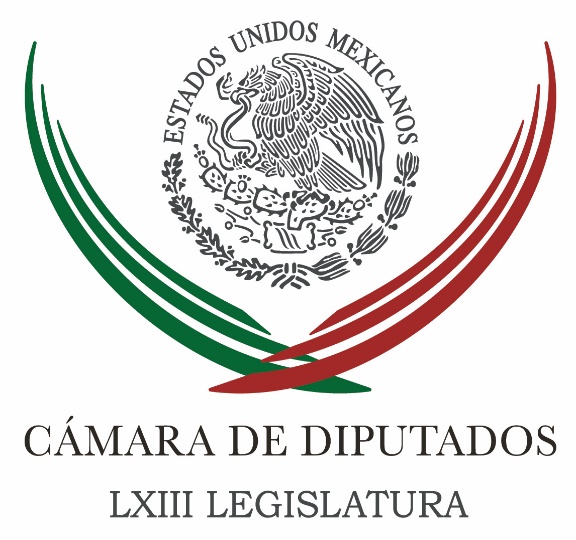 Carpeta InformativaTercer CorteResumen: Dictamen por desafuero contra el diputado del PRI, Antonio Tarek, va en sentido negativoInapropiado tener ciudadanos de primera y segunda para el cobro del servicio de electricidad: Rocío NahleSenadores 'rebeldes' acusan a Anaya de posible renuncia de Margarita'Un golpe en el corazón' para el Frente Ciudadano salida de Zavala: PT - MorenaMétodo transparente en elección de candidato del FCM: Romero HicksPresenta EPN iniciativa para elevar a ley su Estrategia de InclusiónGobierno federal no administra donativos internacionales: MeadeMéxico va por TLCAN sin proteccionismo ni privilegios: José CalzadaAnaya, dispuesto a hablar con Margarita Zavala antes de su eventual salida del PAN05 de octubre de 2017TEMA(S): Trabajo LegislativoFECHA: 05/10/17HORA: 14:07NOTICIERO: 24 HORASEMISIÓN: Tercer CorteESTACION: Online:GRUPO: 24 HORAS0Dictamen por desafuero contra el diputado del PRI, Antonio Tarek, va en sentido negativoKarina Aguilar, reportera: El presidente de la Sección Instructora de la Cámara de Diputados, el diputado del PRI, Ricardo Ramírez Nieto; anunció que el dictamen sobre la solicitud del desafuero del diputado federal Antonio Tarek Abdalá, está propuesto en sentido negativo, toda vez que la Fiscalía de Veracruz, que acusa al legislador priista de peculado no ha terminado la investigación en su contra.“La determinación que se asume en el dictamen, deriva de las propias manifestaciones del fiscal, más allá de la postura que hubiese asumido el propio diputado y su defensa”.Destacó que en los más de cinco meses que tuvo la Fiscalía veracruzana para investigar y completar las carpetas, en contra del ex tesorero de Javier Duarte de Ochoa, al día de hoy no había concluido la investigación; por lo tanto, se determinó que no procede el desafuero.El diputado priista, negó que esta decisión proteja a su compañero de bancada; explicó que mientras exista en la Ley de responsabilidad de los servidores públicos la oportunidad a la parte imputada de tener una defensa y seguir un procedimiento, “tendremos que ajustarnos a ese procedimiento”.Dijo que fueron las propias manifestaciones del Fiscal las que evitaron el desafuero del diputado Tarek.Ante esta decisión y con el dictamen en sentido negativo, los diputados del PRD, Omar Ortega y del PAN, Juan Pablo Piña; determinaron no acudir a la reunión que tenía programada para este jueves la Sección Instructora y con ello, el estatus del diputado Antonio Tarek queda exactamente igual. Sin avances en ningún sentido.dlp/mTEMA(S): Trabajo LegislativoFECHA: 05/10/17HORA: 14:48NOTICIERO: Enfoque NoticiasEMISIÓN: Tercer CorteESTACION: Online:GRUPO: Enfoque Noticias0Inapropiado tener ciudadanos de primera y segunda para el cobro del servicio de electricidad: Rocío NahleSergio Perdomo, reportero: En el establecimiento de las tarifas del servicio de electricidad, no puede haber ciudadanos de primera y de segunda con cobros diferenciados, por lo que en la Cámara de Diputados se debe elaborar una iniciativa para que el tabulador sólo se clasifique en uso doméstico e industrial, aseveró Rocío Nahle García.Ante ello, la legisladora federal de Morena demandó voluntad política al órgano legislativo y a la Comisión Federal de Electricidad (CFE) en ese sentido, ya que actualmente existen tres rubros: industrial, comercial y de uso doméstico, y éste último todavía se subclasifica en bajo y alto consumo. “No tiene por qué el ciudadano de Huimanguillo, Tabasco, pagar una cantidad distinta al de Monterrey, Nuevo León. O dicho de otra forma: por qué establecer un costo de la energía para quien consume mucho y aplicarle otro a quien consume menos”, recalcó la también Secretaria de la Comisión de Energía de la Cámara de Diputados.Durante la Décimo Séptima Reunión Ordinaria de dicha instancia, Nahle García también se refirió a las recurrentes fallas en el servicio eléctrico, al grado que en los últimos meses se han registrado varios apagones en varios estados de la República Mexicana. En ese contexto, advirtió que estas fallas y apagones son apenas el principio de lo que millones de mexicanos padecerán en el corto plazo y de manera cotidiana, ante lo cual exigió a la Secretaría de Energía (SENER) que asuma su responsabilidad para meter en orden a los prestadores del servicio eléctrico. Recordó que Morena expuso esa problemática durante las discusiones de la Reforma Energética, pero los grupos parlamentarios mayoritarios que dieron su voto a favor, decidieron diversificar el otorgamiento del servicio entre muchos actores, como el Servicio Nacional de Certificación Ambiental para las Inversiones Sostenibles, la Comisión Reguladora de Energía y la Comisión Federal de Electricidad, entre otros organismos. En el marco de dicha reunión, la diputada Rocío Nahle aceptó una propuesta de la Presidencia de la Comisión de Energía para conformar un grupo de trabajo que se encargará del análisis del Presupuesto de Egresos de la Federación (PEF) 2018 en este rubro. Al respecto, la legisladora federal por Veracruz aclaró que la bancada de Morena no aceptará la propuesta presupuestal del Gobierno Federal, ni recortes al sector energético, pues es una prioridad inyectarle más recursos a la exploración, refinación y producción de hidrocarburos, entre otros renglones. “La asignación del presupuesto pareciera ser destinada a que, desde adentro, torpedeen a una empresa como Petróleos Mexicanos con el único fin de que se vaya a pique”, puntualizó. dlp/mTEMA(S): Partidos PolíticosFECHA: 05/10/17HORA: 14:59NOTICIERO: Milenio.comEMISIÓN: Tercer CorteESTACION: Online:GRUPO: Milenio.com0Senadores 'rebeldes' acusan a Anaya de posible renuncia de MargaritaSilvia Arellano y Angélica Mercado, reporteras: La probable salida de Margarita Zavala del PAN es resultado de una “política de exterminio" y de “exclusión” que ha llevado Ricardo Anaya como líder del partido, consideraron los llamados senadores rebeldes.Luego de que se dio a conocer que la aspirante presidencial analiza dejar Acción Nacional, legisladores como Javier Lozano y Jorge Luis Lavalle lamentaron esa decisión.En entrevista, Javier Lozano se refirió a Zavala como una panista distinguida, querida y respetada que ha hecho carrera dentro del partido como militante.“Yo respetaría su decisión pero lo lamentaría, porque habla de haber pasado de una tensión a la división interna y finalmente la ruptura. Hará una ruptura muy evidente, estridente, que mucho lastima la buena imagen del PAN que hasta hace poco teníamos”, comentó.Asimismo, dijo que esto sólo es resultado de una política de “exterminio, de exclusión, que ha llevado Ricardo Anaya como jefe nacional del PAN, es decir, pasar de una aspiración a una ambición que ya se convirtió en una obsesión, la suya por ser candidato a la Presidencia y si eso implica pisotear a los demás, pasar por encima de los demás, romper con los demás, desaparecer políticamente lo hará. Ricardo Anaya lo que está demostrando con todo esto es que lo único importante es él y su proyecto”.En tanto, el senador Lavalle señaló que la posible salida de Zavala sólo es resultado de lo que se ha ido denunciando que es una política “impositiva, de chantaje y agandalle”.“Todo esto es culpa de Ricardo Anaya, esto sería una pérdida muy costosa del partido, yo sé que queda muy poco tiempo, y está, al parecer, cerca de tomar una decisión, espero que el partido recapacite”, señaló.Afirmó que con esta decisión se estaría condenando al partido a la derrota para el 2018, “en el PAN las imposiciones no funcionan y no solamente ahorita, cada vez que ha habido un intento de esta manera de imponer, ante la voluntad de la ciudadanía, un candidato, siempre termina en un desastre”.El legislador mencionó que podría haber una desbandada del partido tras la salida de Zavala.El coordinador del PAN en el Senado, Fernando Herrera, dijo que se debe ser muy respetuoso de las decisiones que tomen los actores políticos, “entiendo que no es un anuncio formal, habrá que esperar a que ella públicamente manifieste lo que considere pertinente, y entonces fijar una posición personal y una opinión basada en hechos y trascendidos”. dlp/mTEMA(S): Información GeneralFECHA: 05/10/2017HORA: 16:50NOTICIERO: Noticias MVSEMISIÓN: Tercer CorteESTACION: OnlineGRUPO: MVS Comunicaciones0'Un golpe en el corazón' para el Frente Ciudadano salida de Zavala: PT - MorenaEl vicecoordinador del bloque PT-Morena en el Senado, Miguel Barbosa Huerta, advirtió que la eventual renuncia de Margarita Zavala a las filas del PAN podría representar “un golpe en el corazón” para el Frente Ciudadano por México, el cual, aseguró, no se va a consolidar.En conferencia de prensa, Miguel Barbosa destacó que el Frente Ciudadano por México no resistió la prueba de la democracia, al descartar la posibilidad de abrir a la ciudadanía la elección de su candidato presidencial.Señaló que, ahora, la posible salida de Margarita Zavala “descuadrará” la coalición electoral conformada por el PAN, PRD y Movimiento Ciudadano, que, dijo, es un proyecto diseñado para que Ricardo Anaya y Alejandra Barrales busquen sus propias candidaturas.No obstante, el coordinador de los senadores del PRD, Luis Sánchez Jiménez, rechazó que la salida de Margarita Zavala del PAN pueda tambalear las bases del Frente Ciudadano por México.El senador perredista reconoció que sería lamentable una fractura en Acción Nacional, pero aseguró que la estructura del blanquiazul no está en Margarita Zavala, por lo que su renuncia no sería suficiente para que el Frente Ciudadano fracase.Luis Sánchez Jiménez rechazó que las candidaturas del Frente Ciudadano por México ya se hayan decantado y advirtió que el PRD no aceptaría un acuerdo para otorgar la candidatura presidencial a Ricardo Anaya y la del Gobierno de la Ciudad de México a Alejandra Barrales. Duración 0’00’’, nbsg/m. TEMA(S): Información GeneralFECHA: 05/10/2017HORA: 16:10NOTICIERO: Noticias MVSEMISIÓN: Tercer CorteESTACION: OnlineGRUPO: MVS Comunicaciones0Método transparente en elección de candidato del FCM: Romero HicksEl senador Juan Carlos Romero Hicks, luego de hacer un llamado para ser considerado como aspirante la candidatura presidencial del Frente Ciudadano por México, se pronunció por que los partidos que lo integran hagan la selección del aspirante a través de métodos legales que den certeza a los ciudadanos de qué hay transparencia y honestidad.En conferencia de prensa, el senador del Partido Acción Nacional (PAN) dijo que las fuerzas que integran este frente deben privilegiar recuperar la confianza, la credibilidad y el compromiso de la democracia entre la ciudadanía y el próximo presidente de México debe cumplir con el pre-requisito de la honestidad.La alianza con la ciudadanía, la unidad interna de los partidos convocantes, los programas y la plataforma y tener buenas candidaturas son los cuatro requisitos que dijo deben ser prioritarios para quienes integran el Frente Ciudadano con México y para tener de lado a los ciudadanos.Explicó que a los ciudadanos en general les queda claro que el PRI actualmente no es una opción electoral porque encabeza el sexenio más corrupto de la historia, por ello es que ahora es importante la Unidad y la inclusión para ser opción para los votantes.Respecto a su partido, el senador rechazó que las acusaciones sobre que su dirigente nacional Ricardo Anaya habría modificado de manera ilegal los estatutos partidarios para permanecer en el cargo y aspirar a la candidatura presidencial, dijo que no tiene sustento legal y que por ello no es procedente cualquier acusación al respecto.Sobre la posible renuncia de su compañera militante y ex primera dama Margarita Zavala, de quien se dice podría abandonar las filas del blanquiazul para convertirse en candidata ciudadana, dijo que ello es poco probable pero que esperará a que ella se pronuncie de manera formal respecto a este tema. Duración 0’00’’, nbsg/m. TEMA(S): Información GeneralFECHA: 5/10/17HORA: 18:15NOTICIERO: Excelsior.comESTACIÓN: Online GRUPO: Excélsior0Presenta EPN iniciativa para elevar a ley su Estrategia de InclusiónPeña Nieto presentó a la Cámara baja una iniciativa para elevar a ley su Estrategia Nacional de Inclusión y, así, garantizar su continuidadVANESSA ALEMÁN Y TANIA ROSAS.- CIUDAD DE MÉXICO. El presidente Enrique Peña Nieto presentó a la Cámara de Diputados una iniciativa para elevar a rango de ley su Estrategia Nacional de Inclusión (ENI) y, así, garantizar su continuidad.La iniciativa presidencial es para reformar los artículos 5 y 11 de la Ley General de Desarrollo Social, a fin de hacer obligatoria la aplicación de la Estrategia Nacional de Inclusión con cuatro propósitos.El primero de éstos es compartir la visión común entre órganos de gobierno con base en los indicadores de pobreza multidimensional; el segundo, adecuada identificación y caracterización de la población de acuerdo con indicadores de la pobreza; el tercero, desarrollar oportunidades de innovación de política social y, el cuarto, promover la participación de los actores institucionales en el abatimiento de carencias.Ante la eficacia que presenta la ENI como mecanismo de coordinación entre órdenes de gobierno, con la participación de los sectores social y privado, resulta conveniente formalizarla a través de su institucionalización, como un objetico de la Política Nacional de Desarrollo Social regulada en la Ley General de Desarrollo Social", detalló el presidente.En mayo de este año, destacó, se aprobó en el seno del gabinete especializado México Incluyente, que es presidido por el secretario de Desarrollo Social, el documento rector de la ENI, mismo que propone plasmar en la ley.Argumentó que el Consejo Nacional de Evaluación de la Política de Desarrollo Social (Coneval) destaca que la coordinación entre dependencias y entidades aún es débil, por ello, la estrategia garantiza efectividad en dicha tarea.En la exposición de motivos, Peña Nieto abordó los contenidos que debe incluir el Reglamento de la Ley General de Desarrollo Social.   Jam/mTEMA(S): Información GeneralFECHA: 05/10/17HORA: 17:11NOTICIERO: Excélsior.comEMISIÓN: Tercer CorteESTACION: Online:GRUPO: Excélsior.com0Gobierno federal no administra donativos internacionales: MeadeVanessa Alemán y Tania Rosas, reporteras: El secretario de Hacienda, José Antonio Meade, aclaró que los 36.9 millones de dólares que llegaron a México de donaciones internacionales, provenientes de Coca Cola, Walmart, Samsung, Google, Facebook, Lady Gaga, Katy Perry y Apple, entre otros, para apoyar a los damnificados tras el sismo, no serán administradas por el gobierno federal y resaltó que cada una de las donatarias que los recibieron deberán rendir cuentas de su aplicación.Ha habido un gran despliegue de solidaridad del sector privado al amparo de las figuras de donatarias que se establecieron, estamos buscando buena coordinación pero no está interviniendo el gobierno en el ejercicio de los recursos del sector privado”, explicó el funcionario.De acuerdo con Meade Kuribreña, los donativos de Coca Cola, Google, Apple, Uber o Samsung, en todos los casos, se hicieron a la Cruz Roja quien en sus obligaciones de transparencia habrá de reportar su uso; mientras Waltmart, Ford, Pepsico y Grupo Carso, hicieron aportaciones a sus propias fundaciones y estas serán las que habrán de rendir cuentas.Finalmente, acotó que serán únicamente los recursos ejercidos del Presupuesto de Egresos de la Federación, los que el gobierno federal habrá de transparentar, para acreditar que el dinero llegó a los beneficiarios. dlp/mTEMA(S): Información GeneralFECHA: 05/10/2017HORA: 17:24NOTICIERO: FórmulaEMISIÓN: Tercer CorteESTACION: OnlineGRUPO: Fórmula0México va por TLCAN sin proteccionismo ni privilegios: José CalzadaEl Gobierno de la República está preparado y dispuesto a defender en la negociación del Tratado de Libre Comercio de América del Norte (TLCAN) los intereses legítimos de los productores del sector agroalimentario nacional, que hoy son mejores en la competencia, en una posición de México basada en firmeza y dignidad. Así lo aseveró el Secretario de Agricultura, Ganadería, Desarrollo Rural, Pesca y Alimentación (Sagarpa), José Calzada Rovirosa, quien afirmó que los gobiernos estamos para defender lo logrado, ya que de no alcanzar un buen acuerdo todos perderíamos, con los efectos que esto significa: productos más caros que afectarían a los productores y a los consumidores según detalla un comunicado. Durante una reunión de trabajo con los integrantes de la Asociación Mexicana de Secretarios de Desarrollo Agropecuario (AMSDA), el funcionario federal subrayó la importancia de cerrar filas en el proceso de revisión del TLC y alzar la voz en defensa del país en la próxima Reunión Trilateral de Secretarios de Agricultura que tendrá lugar el 18 y 19 de octubre en Denver Colorado, Estado Unidos. Precisó que "México no puede fallar y habrá que tener cuidado y prudencia, esto no quiere decir ceder, sino defender con argumentos firmes la modernización de un tratado enfocado al desarrollo del libre comercio, con reglas claras, justo y equilibrado para todas las partes". Acompañado por legisladores, secretarios de agricultura estatales y funcionarios federales, José Calzada indicó que los tratados comerciales sirven para potenciar las capacidades de las naciones y de sus productores para finalmente beneficiar al consumidor, ese es su principal objetivo y no para tener proteccionismos o privilegios. Al respecto, el presidente de la AMSDA, Héctor Padilla Gutiérrez, aseguró que todos los secretarios estatales del sector agropecuario del país están con el Gobierno de México y con la SAGARPA, institución representada por un secretario de vanguardia y compromiso por defender e impulsar el campo. Lo anterior, explicó, se realiza a través de la conformación de un frente común en la renegociación del TLCAN, así como en los trabajos para mejorar los modelos de desarrollo del sector agroalimentario nacional. Por otra parte, en el tema de presupuesto, reglas de operación y programas de la SAGARPA, Calzada Rovirosa convocó a los presentes a trabajar en conjunto para obtener una propuesta bien articulada sobre estos rubros, a fin de diseñar un presupuesto con un mejor balance que refuerce el desarrollo y progreso del campo mexicano. Además, refirió que, en su estancia en el estado de Oaxaca, por la emergencia de los sismos, tuvo varias reflexiones, como que el país cuenta con instituciones coordinadas y fuertes, la solidaridad de su gente y el reconocer que se tiene una deuda histórica en algunas regiones como el Istmo, región que ha estado al margen del desarrollo en muchos rubros. "Más que defender parcelas de interés debemos de tener una visión de equidad y más integral como Nación para ser más solidarios con los que menos tienen, sin promover políticas subsidiarias sino una agricultura con un mayor impacto en lo social", acotó. Duración 0’00’’, nbsg/m. TEMA(S): Partidos PolíticosFECHA: 05/10/17HORA: 15:27NOTICIERO: 24 HORASEMISIÓN: Tercer CorteESTACION: Online:GRUPO: 24 HORAS0Anaya, dispuesto a hablar con Margarita Zavala antes de su eventual salida del PANRedacción 24 HORAS: Ricardo Anaya, dirigente nacional del Partido Acción Nacional (PAN), afirmó estar dispuesto a hablar con Margarita Zavala, luego de que se anunciara su eventual renuncia a la militancia del Partido.“Yo intercambié un mensaje con ella temprano, me comentó que hoy iba a estar fuera de la ciudad, por supuesto espero reunirme con ella antes de que haga ese anuncio. Es una persona a la que en el PAN respetamos mucho, y espero que podamos platicarlo antes, no tengo más información, no podría adelantar lo que ella está pensando, nosotros la queremos en el PAN y yo estoy en la mejor disposición de reunirme con ella a platicar”, dijo en entrevista para Radio Fórmula.Cuestionado sobre las inquietudes de Zavala y otros aspirantes a la Presidencia como Silvano Aureoles y Rafael Moreno Valle, en el sentido de que piden garantías y que la elección sea abierta, afirmó “creo que nos debemos reunir a platicarlo y que debemos llegar al mayor entendimiento posible, también comprendiendo que no es algo que se pueda decidir de manera unilateral.“Lo que sucede es que el convenio de coalición, en su momento, tiene que ser aprobado por los tres partidos, PAN, PRD y Movimiento Ciudadano, de tal manera que ése método, todos queremos que sea democrático, que permita que haya una candidatura con un altísimo nivel de legitimidad, y ése método tiene que ser consensado”. dlp/m